Администрация Ключевского районаАлтайского краяПОСТАНОВЛЕНИЕ18.08.2023	                                                                         № 361с. Ключи«О создании учебно-консультационныхпунктов по гражданской обороне и чрезвычайным ситуациям на территориимуниципального образования Ключевскийрайон»В целях организации обучения неработающего населения в области гражданской обороны и защиты от чрезвычайных ситуаций природного и техногенного характера на территории муниципального образования Ключевский район Алтайского края, в соответствии с Федеральным    законом    Российской    Федерации    от 06.10.2003 № 131-ФЗ «Об общих принципах организации местного самоуправления в Российской Федерации», Федеральным законом от 12.02.1998 № 28-ФЗ «О гражданской обороне», Федеральным законом от 21.12.1994 № 68-ФЗ «О защите населения и территорий от чрезвычайных ситуаций природного и техногенного характера», постановлением Правительства Российской Федерации от 02.10.2000 № 841 «Об утверждении Положения о подготовке населения в области гражданской обороны», постановлением Правительства Российской Федерации от 18.09.2020 № 1485 «Об утверждении Положения о подготовке граждан Российской Федерации, иностранных граждан и лиц без гражданства в области защиты от чрезвычайных ситуаций природного и техногенного характера», руководствуясь, Уставом муниципального образования Ключевский район Алтайского края,п о с т а н о в л я ю:Создать и организовать работу учебно-консультационных пунктов по гражданской обороне и чрезвычайным ситуациям на территории муниципального образования Ключевский район Алтайского края для подготовки неработающего населения.Утвердить Положение об учебно-консультационном пункте по гражданской обороне и чрезвычайным ситуациям (далее - УКП по ГО и ЧС) муниципального образования Ключевский район Алтайского края (приложение №1).Руководителям организаций и учреждений, осуществляющих свою деятельность на территории муниципального образования Ключевский район Алтайского края, создать УКП по ГО и ЧС для подготовки неработающего населения в срок до 31 августа 2023 года (приложение №2).Нормативные правовые акты (приказы, распоряжения) о создании УКП по ГО и ЧС направить в отдел по делам ГО ЧС и МР Администрации Ключевского района в срок до 01 сентября 2023 года.Начальнику отдела по делам ГО ЧС и МР Администрации района: - обеспечить организационно-методическое руководство по вопросам создания УКП по ГО и ЧС;- обучение руководителей и организаторов (консультантов) учебно-консультационных пунктов по гражданской обороне и чрезвычайным ситуациям организовать в организациях, осуществляющих образовательную деятельность по дополнительным профессиональным программам в области защиты от чрезвычайных ситуаций, находящихся в ведении Министерства Российской Федерации по делам гражданской обороны, чрезвычайным ситуациям и ликвидации последствий стихийных бедствий, других федеральных органов исполнительной власти, в том числе в учебно-методическом центре по гражданской обороне и чрезвычайным ситуациям Алтайского края, а также     в других организациях, осуществляющих образовательную деятельность по дополнительным профессиональным программам в области защиты от чрезвычайных ситуаций.Настоящее постановление разместить на официальном сайте Администрации района.Контроль за исполнением настоящего постановления возложить на заместителя Главы Администрации района по оперативному управлению, ЖКХ, строительству и транспорту И.И. Кушнерева.Глава района		                                               	                                                         Д.А. Леснов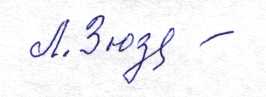 Воронин Дмитрий ВладимировичКоличество экземпляров – 2В дело – 1Отдел по делам ГО ЧС и МР – 1Приложение № 1Утверждено постановлением Администрации Ключевского района от 18.08.2023 № 361ПОЛОЖЕНИЕ об учебно-консультационных пунктах по гражданской обороне и чрезвычайным ситуациям на территории муниципального образования Ключевский район Алтайского края1. Общие положенияНастоящее Положение об учебно-консультационных пунктах по гражданской обороне и чрезвычайным ситуациям на территории муниципального образования Ключевский район Алтайского края (далее - положение) разработано в соответствии Федеральным законом от 12.02.1998 № 28-ФЗ «О гражданской обороне», Федеральным законом от 21.12.1994 № 68-ФЗ «О защите населения и территорий от чрезвычайных ситуаций природного и техногенного характера», постановлением Правительства Российской Федерации от 02.11.2000 № 841 «Об утверждении Положения об организации обучения населения в области гражданской обороны», постановлением Правительства Российской Федерации от 18.09.2020 № 1485 «Об утверждении Положения о подготовке граждан Российской Федерации, иностранных граждан и лиц без гражданства в области защиты от чрезвычайных ситуаций природного и техногенного характера».Данное Положение определяет порядок создания и работы учебно-консультационных пунктов по гражданской обороне и чрезвычайным ситуациям на территории муниципального образования Ключевский район Алтайского края.Учебно-консультационные пункты по гражданской обороне и чрезвычайным ситуациям (далее - УКП по ГОЧС) предназначены для проведения мероприятий по подготовке неработающего населения на территории муниципального образования Ключевский район Алтайского края в области гражданской обороны (далее - ГО) и защиты от чрезвычайных ситуаций природного и техногенного характера (далее - ЧС), а также информирования неработающего населения о правилах поведения и основных способах защиты при ЧС мирного и военного времени, приемах оказания первой помощи и правилах пользования коллективными и индивидуальными средствами защиты.Цели создания УКП по ГОЧС и их задачи2.1. Главная цель создания УКП по ГОЧС - обеспечение необходимых условий для подготовки неработающего населения по проблемам гражданской обороны и зашиты от чрезвычайных ситуаций по месту жительства.2.2. Основными задачами УКП по ГОЧС являются:- организация обучения неработающего населения в соответствии программами курсового обучения, утвержденными МЧС России;- выработка практических навыков для действий в условиях чрезвычайных ситуаций мирного и военного времени;- повышение уровня морально-психологического состояния населения в условиях угрозы и возникновения чрезвычайных ситуаций, а также при ликвидации их последствий;- ознакомление неработающего населения с действующим законодательством в области гражданской обороны, защиты от чрезвычайных ситуаций, с правилами поведения при угрозе и возникновении чрезвычайных ситуаций, доступными способами и средствами защиты от радиоактивных, отравляющих и аварийно-химических опасных веществ, от воздействия биологически опасных средств, а также с приемами оказания самопомощи и взаимопомощи при поражениях и несчастных случаях.- разъяснение и предоставление в пределах компетенции необходимых справок и информации о радиационной, химической, пожарной, санитарно-эпидемиологической и экологической обстановке на территории муниципального образования.- доведение до консультируемых граждан сведений о контактных телефонах сил, служб и организаций муниципального образования, оказывающих помощь или консультации по вопросам предупреждения и ликвидации чрезвычайных ситуаций и при несчастных случаях.- пропаганда важности и необходимости всех мероприятии ГОЧС в современных условиях.Порядок создания и работы3.1. УКП по ГОЧС создаются на основании постановления Администрации Ключевского района Алтайского края.Методическое руководство и контроль за работой УКП по ГОЧС возлагается на отдел по делам ГО ЧС и мобилизационной работы Администрации Ключевского района.Непосредственное руководство и обеспечение работы УКП по ГОЧС по предоставлению населению необходимой информации в области гражданской обороны, защиты от чрезвычайных ситуаций, обеспечения пожарной безопасности и безопасности людей на водных объектах возлагается на руководителя организации (учреждения).Начальник УКП по ГОЧС назначается приказом руководителя организации (учреждения) из числа штатных сотрудников.3.2. Работа УКП по ГОЧС организуется путем:- проведения плановых занятий, бесед;- проведения инструктажей при заселении гражданами квартир, а также бесед, проводимых в ходе проверок противопожарного состояния и по фактам пожаров в квартирах;- участия в мероприятиях по пожарной безопасности;- участия в мероприятиях, проводимых в рамках противопожарной пропаганды, которая организуется администрацией района и осуществляется через средства массовой информации, посредством издания и распространения памяток, а также в ходе проведения собраний населения;- проведения пропагандистских и агитационных мероприятий (бесед, лекций, вечеров вопросов и ответов, консультаций, показов учебных кино- и видеофильмов по безопасности жизнедеятельности и др.);- распространения и чтения памяток, листовок, пособий, прослушивания радиопередач и просмотра телепрограмм по тематике ГО, защите от ЧС и обеспечении ПБ.Организационно-штатная структура и организация работы 4.1. Организационная структура УКП по ГОЧС может быть различной в зависимости от финансовых возможностей, величины обслуживаемого микрорайона и количества проживающего в нем неработающего населения. В состав УКП по ГОЧС могут входить:- начальник УКП;- 1-2 организатора (консультанта).Начальник УКП ГОЧС и организаторы (консультанты) подбираются из числа работников организации, на базе которой создан УКП по ГОЧС.Начальник УКП по ГОЧС, как правило, должен быть штатным. Организатор (консультант) может быть штатным, работать по совместительству или на общественных началах.К проведению занятий допускаются организаторы (консультанты), прошедшие обучение в организациях, осуществляющих образовательную деятельность по дополнительным профессиональным программам в области защиты от чрезвычайных ситуаций, находящихся в ведении Министерства Российской Федерации по делам гражданской обороны, чрезвычайным ситуациям и ликвидации последствий стихийных бедствий, других федеральных органов исполнительной власти, в том числе в учебно-методическом центре по гражданской обороне и чрезвычайным ситуациям Алтайского края,  а также в других организациях, осуществляющих образовательную деятельность по дополнительным профессиональным программам в области по  гражданской обороне и защиты от чрезвычайных ситуаций.Начальник и организаторы (консультанты) УКП по ГОЧС должны обучиться в первый год при назначении на должность и далее - не реже одного раза в 5 лет.4.2. УКП по ГОЧС создаются при сельсоветах, муниципальных организациях (учреждениях), организациях и учреждениях, осуществляющих свою деятельность в сфере по обслуживанию территорий Ключевского района Алтайского края, при жилищно-эксплутационных органах и управляющих компаниях (организациях), осуществляющих деятельность в сфере управления многоквартирными домами на территории поселений и поселков, и должны размещаться в специально отведенных для них помещениях.Создание УКП по ГОЧС возможно на базе социальных учреждений, предприятий, учреждений и организаций, на базе их структурных подразделений уполномоченных на решение задач в области гражданской обороны и защиты от чрезвычайных ситуаций, на базе кабинетов по предмету основы безопасности жизнедеятельности образовательных учреждений, в библиотеках и в учреждениях культурно-массовой работы, на объектах здравоохранения, в развлекательных и торговых комплексах.4.3. Руководители учреждений (организаций), при которых создаются УКП по ГОЧС, являются непосредственными организаторами подготовки неработающего населения по месту жительства. Они обеспечивают организацию работы по созданию УКП по ГОЧС, разработку организационных, планирующих, учётно-отчётных и вспомогательных документов, оснащение учебно-материальной базой, необходимой для осуществления функционирования УКП по ГОЧС, а также осуществляют постоянный контроль за подготовкой и проведением занятий с внесением соответствующих записей   в журнал учета занятий.Документация УКП по ГОЧС5.1. В целях организации работы УКП по ГОЧС разрабатываются следующие документы: 5.1.1. Организационные документы:- приказ руководителя организации, при котором создан УКП по ГОЧС, об организации его работы, в котором определяет место расположения УКП ГОЧС (с указанием адреса), помещений, используемых для подготовки неработающего населения, список должностных лиц УКП по ГОЧС, привлекаемых для проведения лекций, бесед, консультаций, тренировок; - обязанности начальника УКП ГОЧС; - обязанности консультантов УКП ГОЧС; - план работы УКП ГОЧС на учебный год; - распорядок дня работы УКП ГОЧС; - график дежурства по УКП ГОЧС его сотрудников; 5.1.2. Планирующие документы: - программа подготовки (с содержанием тем) неработающего населения; - расписание проводимых мероприятий на УКП ГОЧС;5.1.2. Документы по учету подготовки: - журнал учета посещаемости мероприятий на УКП ГОЧС; - журнал учета населения, обратившегося за консультацией в УКП ГОЧС по вопросам.  5.1.3. Учебно-методические материалы: - методические разработки по проведению занятий согласно утвержденной программе; - планы проведения занятий; - видеофильмы для просмотра в ходе подготовки населения к действиям в чрезвычайных ситуациях; - памятки, листовки, буклеты и др. материалы для распространения среди населения.Организация и проведение обучения6.1.  Подготовка неработающего населения осуществляется в течение всего учебного года. Основным планирующим документом является план работы УКП ГОЧС на текущий год и расписание занятий (консультаций). Темы занятий и количество часов на их изучение определяются с учетом местных условий и степени подготовленности обучаемых. 6.4. Обучение неработающего населения осуществляется также в ходе: - посещения мероприятий, проводимых по тематике ГОЧС (беседы, лекции, вечера вопросов и ответов, консультации, показ учебных фильмов и др.); - участия в учениях и тренировках по ГОЧС по месту жительства; - встречи с участниками ликвидаций последствий ЧС, представителями МЧС России; - самостоятельного изучения памяток, листовок, пособий и буклетов, прослушивания радиопередач и просмотра телепрограмм по тематике ГОЧС. В процессе обучения основное внимание обращается на выработку у населения правильного представления о тех ЧС, которые характерны для мест их проживания, дается представление о реальных масштабах последствий, а главное – рассказать, что надо делать в каждом конкретном случае. Стремиться к тому, чтобы каждый обучаемый приобрел практические навыки по применению индивидуальных средств защиты. Привить чувство высокой ответственности за свою личную подготовку и подготовку членов семьи к защите от ЧС. Научить оказывать первую помощь себе и другим пострадавшим.Оборудование и оснащение7.1. УКП по ГОЧС оборудуются в строгом соответствии с современными требованиями и взглядами на теорию и практику ведения ГО, защиты населения и территорий от ЧС. 7.2. УКП по ГОЧС оборудуется в специально отведенном помещении, где есть возможность создать необходимые условия для организации учебного процесса.  Учебно-материальная база УКП по ГОЧС включает учебный класс, оснащенный техническими средствами обучения, наглядными и учебными пособиями.  7.3. Учебно-материальная база УКП по ГОЧС включает технические средства обучения, стенды, учебные наглядные пособия, медицинское имущество, средства индивидуальной защиты и первичные средства пожаротушения учебно-методическую литературу и дидактические материалы.Главное требование к учебно-материальной базе УКП по ГОЧС – наглядность стендов, доступность в понимании демонстрируемых материалов. У входа в УКП по ГОЧС целесообразно разместить вывеску, на видном месте расположить распорядок работы, расписание занятий, наглядную агитацию, список ссылок на WEB-страницы, содержащие информационный и обучающий материал по ГОЧС различного характера. Для жильцов, желающих заниматься самостоятельно, на пункте УКП по ГОЧС следует иметь нормативные правовые и руководящие документы, памятки и наставления, учебно-методические пособия, комплекты плакатов и инструкции. 7.4.  Оборудование УКП по ГОЧС рекомендуется осуществлять по следующим направлениям: - оформление уголков гражданской обороны и защиты от ЧС; - оснащение техническими средствами обучения; - учебно-методическое обеспечение. 7.4.1. Оформление уголков гражданской обороны и защиты от ЧС. Основное внимание в оформлении УКП по ГОЧС наглядной информацией отводится уголкам по ГО и защите от ЧС. Оформление уголков ГО и защите от ЧС целесообразно выполнять по следующим тематическим разделам: - информация о вероятных ЧС природного и техногенного характера, применительно к конкретным условиям, а также об опасностях, возникающих при ведении военных действий или вследствие этих действий, характеристика поражающих факторов; - способы защиты от поражающих факторов, характеристика средств индивидуальной и коллективной защиты; - сигналы ГО, порядок действия населения по сигналам ГО, маршруты движения к конкретным защитным сооружениям гражданской обороны, порядок подготовки и проведения эвакуации, адрес сборного эвакопункта на схеме, маршрут движения, пункты посадки и высадки населения, пункт размещения эвакуируемых, порядок движения к нему и т.п. При необходимости в уголке по ГО и защите от ЧС дополнительно оформляется тематический раздел по организации приема эвакуированного населения и мероприятий, проводимых по защите сельскохозяйственных животных, растений и продуктов сельскохозяйственного производства. Тематическое оформление уголков по ГО и защите от ЧС выполняется с использованием: - плакатов, стендов и других наглядных пособий; - средств индивидуальной защиты, пожаротушения, первой медицинской помощи; - муляжей, многофункциональных тренажеров для обучения навыкам оказания первой медицинской помощи пострадавшим в экстремальных ситуациях (роботы-тренажеры типа «Гоша» и т.п.). 7.4.2. Технические средства обучения УКП по ГОЧС. Рекомендуемый набор технических средств обучения УКП по ГОЧС для обучения населения на высоком методическом уровне включает следующие элементы: - компьютер или ноутбук; - телевизор; - экран; - DVD-плеер; - видеопроектор; - робот-тренажер типа «Гоша». 7.4.3. Учебно-методическое обеспечение кабинета УКП по ГОЧС. Создание фонда учебно-методической литературы УКП по ГОЧС должно осуществляться по следующим направлениям: - оформление подписки на журналы «Гражданская защита», «Пожарное дело», «112 Единая служба спасения», «Военные знания», газета «Спасатель». Соответствующие журнальные подшивки должны быть в доступном месте для занимающихся в УКП по ГОЧС; - накопление иллюстративного материала по изучаемым темам программы подготовки неработающего населения; - изготовление памяток по действиям в чрезвычайных ситуациях; - учебные пособия, программы обучения, методические рекомендации по обучению, брошюры по тематике ГОЧС, памятки для населения по действиям в чрезвычайных ситуациях.Приложение № 2Утверждено постановлением Администрации Ключевского района от 18.08.2023 № 361ПЕРЕЧЕНЬ организации и учреждений, осуществляющих свою деятельность на территории Ключевского района Алтайского края, на базе которых создаются УКП по ГОЧС№ п/пНаименование организации (учреждений) на базе которых создаются УКП по ГОЧСАдрес организации (учреждения) 123Васильчуковский сельсоветАлтайский край, Ключевский район, с. Васильчуки, ул. Центральная, 18-аЗеленополянский сельсоветАлтайский край, Ключевский район, с. Зелёная Поляна, пер. Школьный, 3Истимисский сельсоветАлтайский край, Ключевский район, с. Истимис, ул. Киселева, 1Ключевский сельсоветАлтайский край, Ключевский район, с. Ключи, ул. Центральная, 29Каипский сельсоветАлтайский край, Ключевский район,  с. Каип, ул. Центральная, 24Новоцелинный сельсоветАлтайский край, Ключевский район, пос. Целинный, ул. Пушкина, 4Новополтавский сельсоветАлтайский край, Ключевский район, с. Новополтава, ул. Пролетарская, 1-аПетуховский сельсоветАлтайский край, Ключевский район, с. Петухи, ул. Советская, 14Покровский сельсоветАлтайский край, Ключевский район, с. Покровка, ул. Пролетарская, 52Северский сельсоветАлтайский край, Ключевский район, с. Северка, ул. Молодежная, 13Краевое государственное казенное учреждение «Центр занятости населения Ключевского района»Алтайский край, Ключевский район, с. Ключи, ул. Центральная, 21